Отчет группы № 1114.12.2018 года было проведено занятие "Неисправная печь - причина пожара", на котором дети просмотрели презентацию, ответили на вопросы, отгадывали загадки, повторили правила поведения при пожаре,  соорудили исправную печь из кубиков.Присутствовало 12 детей. 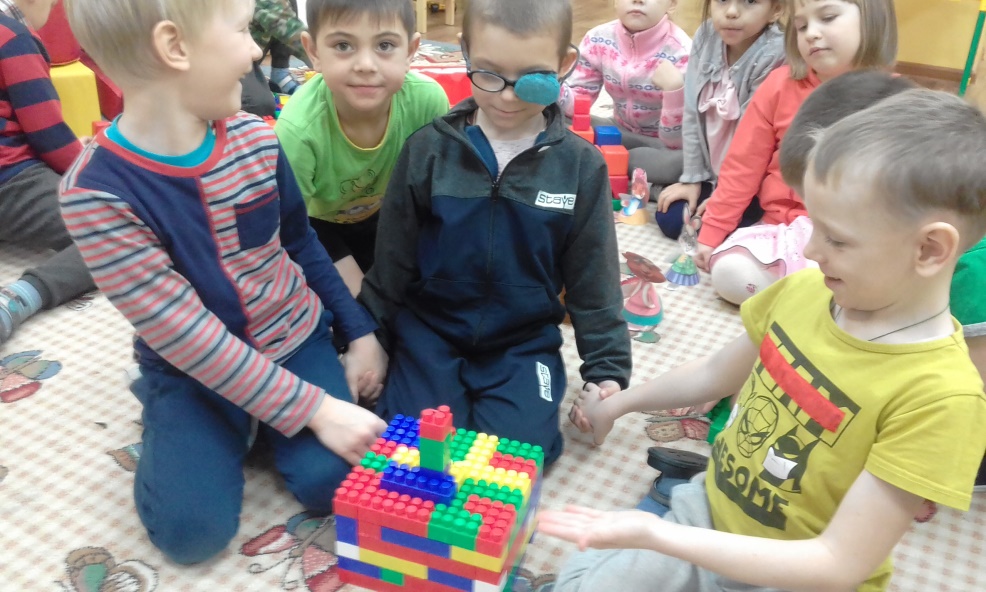 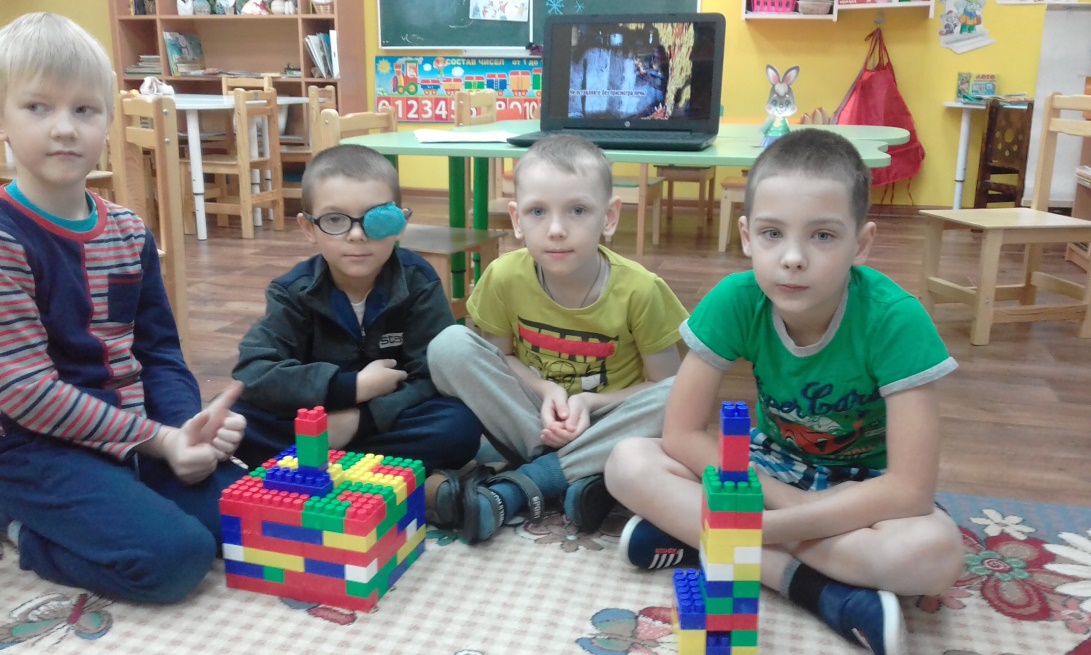 